Уважаемые коллеги!Департамент образования информирует о проведения итогового собеседования по русскому языку для обучающихся 9 классов 13 и 16 апреля 2017 года и направляет для использования в работе приказы Министерства образования и науки Российской Федерации:от 20 октября 2017 года № 1025 «О проведении мониторинга качества образования»;от 11 декабря 2017 года № 1205 «О внесении изменения в приказ Министерства образования и науки Российской Федерации от 20 октября 2017 г. № 1025 «О проведении мониторинга качества образования».Просим довести содержание приказов до руководителей образовательных организаций.Тулина Наталия Владимировна400-863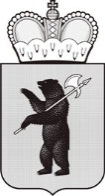 ДЕПАРТАМЕНТ ОБРАЗОВАНИЯЯРОСЛАВСКОЙ ОБЛАСТИСоветская ул., д. . Ярославль, 150000Телефон (4852) 40-18-95Факс (4852) 72-83-81e-mail: http://yarregion.ru/depts/dobrОКПО 00097608, ОГРН 1027600681195,ИНН / КПП 7604037302 / 760401001От 26.01.2018 № ИХ. 24-0433/18На №           от           Руководителям органов местного самоуправления, осуществляющих управление в сфере образованияРуководителям государственных профессиональных образовательных организаций, государственных общеобразовательных организаций (по списку рассылки)ГОУ ЯО «Рыбинская общеобразовательная школа»ГОУ ЯО «Центр помощи детям»О направлении информацииПервый заместитель директора департаментаС.В. Астафьева